ASSOCIATION MONDIALE POUR LA FORMATION HOTELIERE ET TOURISTIQUE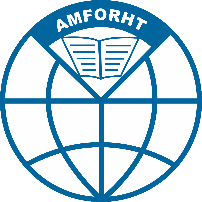 WORLD ASSOCIATION FOR HOSPITALITY AND TOURISM EDUCATION &TRAININGASOCIACION MUNDIAL PARA LA FORMACION HOSTELERA Y TURISTICAAMFORHT – Non-Governmental Organization supported by the United Nations with special consultative status50th anniversary celebrations and annual Forum15th March 2019 – ParisAssemblee Nationale Francaise(French House of Parliament – also called Palais BOURBON)Important and strict note on securityinside Assemblee Nationale FrancaiseFrom : Philippe FRANCOIS, President of AMFORHTOn : 10th January 2019The exceptional honour that is given to AMFORHT to be received at Palais Bourbon, the official site of the creation of French laws, imposes on us a very strict discipline during that day : 15th March 2019In the morning we will gather in the small amphitheatre of the Palace, called Colbert Hall – entrance at 09h00 for first speech at 09h30Lunch will be taken in the apartment of the First Quaestor of the Assembly – 12h30 to 14h00The afternoon lectures and special receptions of the President will be held in three rooms close to Colbert Hall – 14h00 to 17h00Schedules will be very specific and must be respected by allEach participant must have completed, signed and sent this card to Helene (helene.verdet@amforht.com - +33. 7.61.05.74.65) before the evening of Monday 11th March - otherwise she-he will not be able to enter to the PalaisPlease note each participant will have to present on entry a passport - or French Identity Card - imperatively validDate :Surname and Firstname :Signature :Surname : Firstname :Nationality :Postal address :E-address :Mobile phone in Paris :Date of Birth :Country :Passport N° :